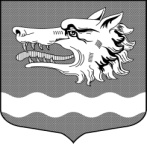 Администрация муниципального образования Раздольевское сельское поселение муниципального образования Приозерский муниципальный район Ленинградской областиП О С Т А Н О В Л Е Н И Е 15 ноября 2019 года                                                                             № 220В соответствии с Федеральным законом от 03.12.2012 года № 230-ФЗ «О контроле за соответствием расходов лиц, замещающих государственные должности, и иных лиц их доходам», Федеральным законом от 25.12.2008№ 273-ФЗ «О противодействии коррупции», Указом Президента Российской Федерации от 08.07.2013 № 613 "Вопросы противодействия коррупции", Протестом Приозерской городской прокуратуры Ленинградской области № 86-72-2019 от 24.10.2019 года,  администрация муниципального образования Раздольевское сельское поселение муниципального образования Приозерский муниципальный район Ленинградской области ПОСТАНОВЛЯЕТ:1. Внести изменения в постановление администрации муниципального образования Раздольевское сельское поселение от 18.06.2013 года № 62 «Об утверждении Порядка размещения сведений о своих расходах, а также о расходах своих супруги (супруга) и несовершеннолетних детей муниципальных служащих администрации муниципального образования Раздольевское сельское поселение в информационно-телекоммуникационной сети Интернет на официальном сайте администрации муниципального образования Раздольевское сельское поселение и представления этих сведений общероссийским средствам массовой информации»:1.1. изложить в новой редакции:п. 1. ПОРЯДКА размещения сведений  о своих расходах, а также о расходах своих супруги (супруга) и несовершеннолетних детей муниципальных служащих администрации муниципального образования Раздольевское сельское поселение муниципального образования Приозерский муниципальный район Ленинградской области  в информационно-телекоммуникационной сети Интернет на официальном сайте администрации муниципального образования Раздольевское сельское поселение  муниципального образования Приозерский муниципальный район Ленинградской области и предоставления этих сведений общероссийским средствам массовой информации для опубликования:«1. Настоящим Порядком устанавливаются обязанности специалиста администрации муниципального образования Раздольевское сельское поселение, ответственного за кадровую работу, по размещению сведений  о своих расходах, а также о расходах своих супруги (супруга) и несовершеннолетних детей по каждой сделке по приобретению земельного участка, другого объекта недвижимости, транспортного средства, ценных бумаг, акций (долей участия, паев в уставных (складочных) капиталах организаций), если сумма сделки превышает общий доход муниципального служащего и его супруги (супруга) за три последних года, предшествующих совершению сделки, и об источниках получения средств, за счет которых совершена сделка (далее – сведения о расходах) муниципальных служащих администрации муниципального образования Раздольевское сельское поселение муниципального образования  Приозерский муниципальный район Ленинградской области (далее – муниципальные служащие), замещающих должности, включенные в перечни должностей, в соответствии с законодательством,   (далее - сведений  о своих расходах, а также о расходах своих супруги (супруга) и несовершеннолетних детей) в информационно-телекоммуникационной сети Интернет на официальном сайте администрации муниципального образования Раздольевское сельское поселение муниципального образования Приозерский муниципальный район Ленинградской области (далее – официальный сайт) и предоставления этих сведений для опубликования общероссийским средствам массовой информации в порядке, определяемом нормативными актами Президента Российской Федерации с соблюдением установленных законодательством Российской Федерации требований о защите персональных данных.»2. Настоящее постановление подлежит опубликованию в средствах массовой информацииГлава администрации                                                                      В.В. Стецюк Е.А. Михайлова 66-725Разослано: дело-2  прокуратура-1,  О внесении изменений и дополнений в постановление от 18.06.2013 года № 62 «Об утверждении Порядка размещения сведений о своих расходах, а также о расходах своих супруги (супруга) и несовершеннолетних детей муниципальных служащих администрации муниципального образования Раздольевское сельское поселение в информационно-телекоммуникационной сети Интернет на официальном сайте администрации муниципального образования Раздольевское сельское поселение и представления этих сведений общероссийским средствам массовой информации»